Ways to use backchannels 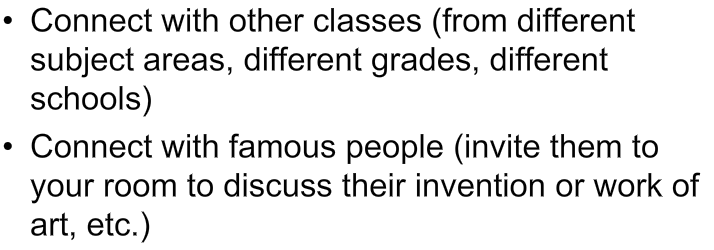 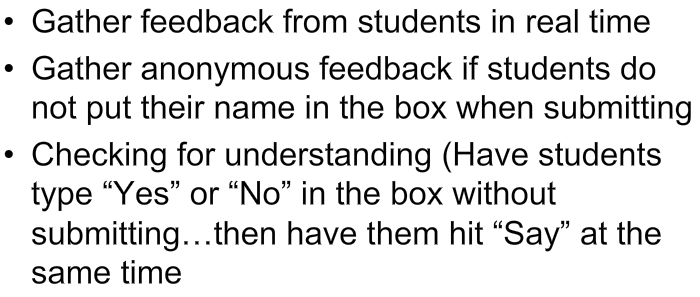 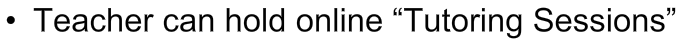 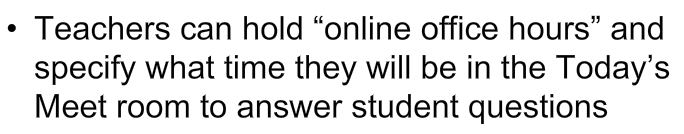 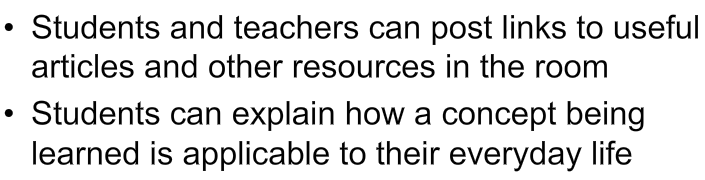 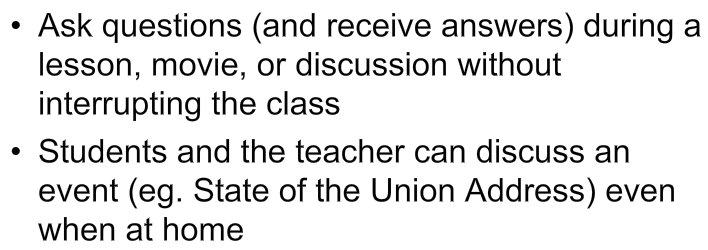 